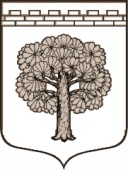                         МУНИЦИПАЛЬНОЕ ОБРАЗОВАНИЕ                                 «ДУБРОВСКОЕ ГОРОДСКОЕ ПОСЕЛЕНИЕ»                            ВСЕВОЛОЖСКОГО МУНИЦИПАЛЬНОГО РАЙОНА                                                ЛЕНИНГРАДСКОЙ  ОБЛАСТИ                                                                        ГЛАВА                     МУНИЦИПАЛЬНОГО ОБРАЗОВАНИЯ                                       РАСПОРЯЖЕНИЕ           11.09.2019                                                                          № 1               г.п. ДубровкаО проведении первого заседания совета депутатовмуниципального образования "Дубровское городскоепоселение" Всеволожского муниципального районаЛенинградской области четвертого созыва      В  соответствии с частью 3 статьи 2 областного закона Ленинградской области от 11.02.2015 № 1-оз "Об  особенностях формирования органов местного самоуправления муниципальных образований Ленинградской области", пунктом 7 статьи 18 Устава муниципального образования "Дубровское городское поселение" Всеволожского муниципального района Ленинградской области:     1. Назначить проведение первого заседания совета депутатов муниципального образования "Дубровское городское поселение" Всеволожского муниципального района Ленинградской области 12 сентября  2019 года в 16-00 часов по адресу: г.п. Дубровка, ул. Советская д. 33, здание администрации.    2. Специалисту аппарата совета депутатов муниципального образования "Дубровское городское поселение" Всеволожского муниципального района Ленинградской области Беловой Л.Н. организовать оповещение депутатов совета депутатов четвертого созыва о дате, времени и месте проведения первого заседания совета депутатов.    3. Контроль за выполнением распоряжения оставляю за собой.Глава муниципального образования                                    Т.Г.Куликова